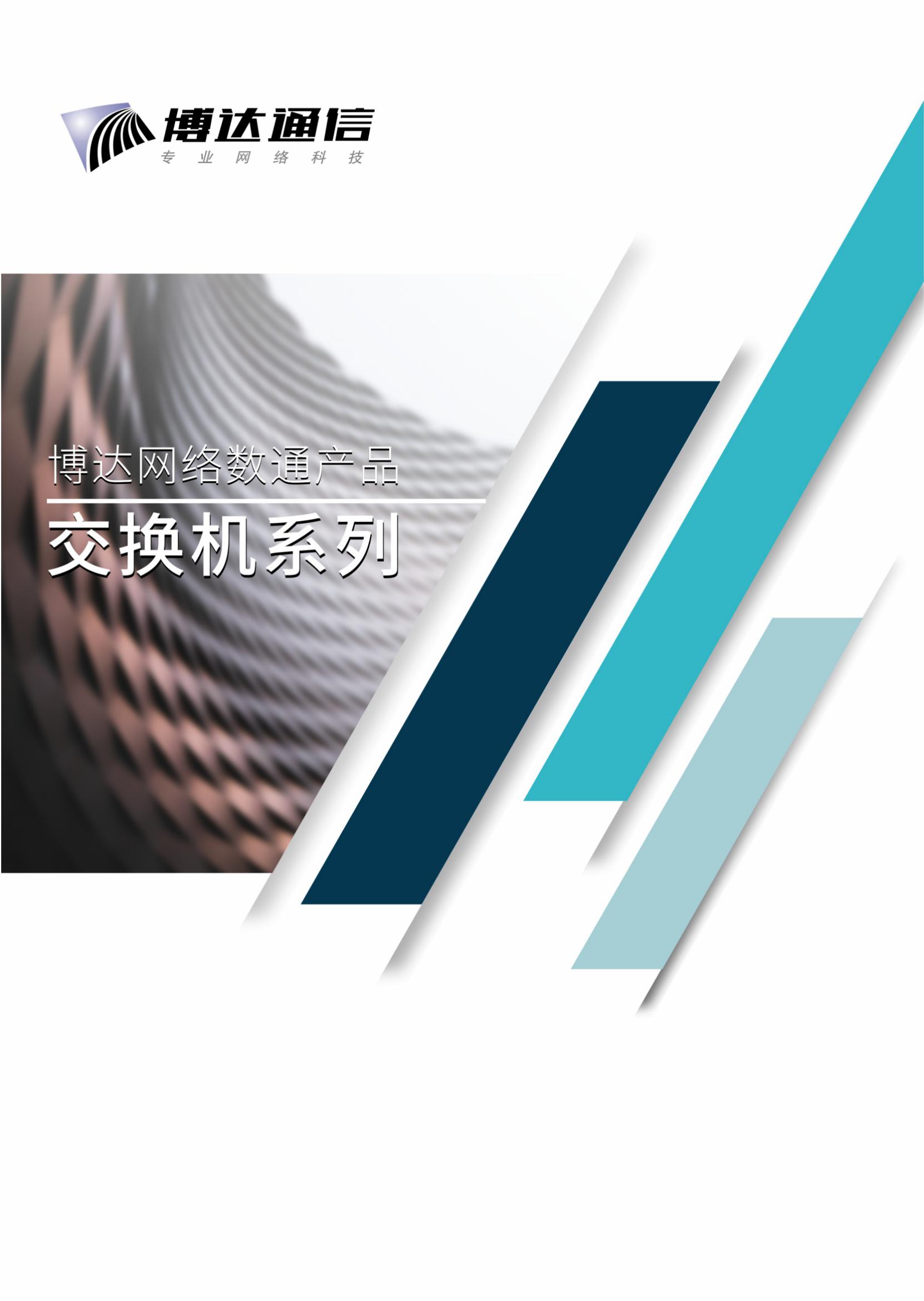 BDCOM IES200-1000系列工业交换机 产品概述IES200-1000系列是由上海博达数据通信有限公司推出的非管理型工业交换机。工业级的设计具备良好的电磁兼容性及防震动防冲击能力，IP40防护，能在严苛的使用环境中长时间稳定运行。系列产品双端口上行，提供光口接入适用于各种室外远距离组网应用。采用标准的DNI导轨式外壳，即插即用，可以轻松的接入各种工业通信组网场景。 产品形态外观 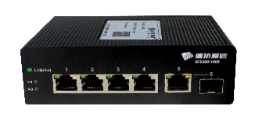 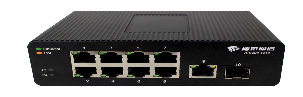 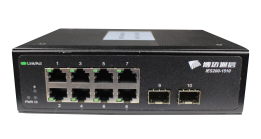  产品特性以太网防雷等级6kv采用DNI铝合金外壳,小巧便利;大缓存，高清视频流不卡顿低功耗、无风扇、无噪音设计；支持正常、监控、隔离等不通工作模式；实用性即插即用，使用简单方便设备检修维护简单安全标准的导轨安装方式，安装方便快捷体积小易安装 产品参数 订购信息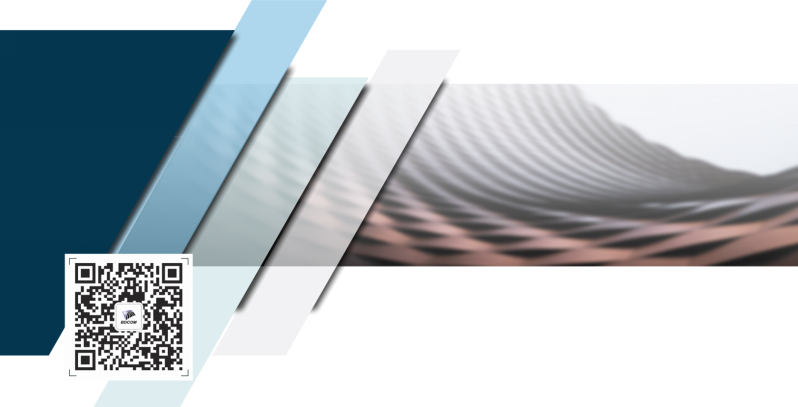 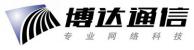 项目IES200-1006IES200-1210IES200-1510交换容量5.6G7.2G15.6G下行端口4FE8FE8FE上行RJ451FE1GE上行SFP1FE1GE2GEMAC容量8K8K8K电源  AC：100~220V，50Hz±10%    AC：100~220V，50Hz±10%    AC：100~220V，50Hz±10%    AC：100~220V，50Hz±10%  环境要求  工作温/湿度：-30℃-75℃，10%-90%无凝露  存储温/湿度：-40℃-85℃；5%-95%无凝露  工作温/湿度：-30℃-75℃，10%-90%无凝露  存储温/湿度：-40℃-85℃；5%-95%无凝露  工作温/湿度：-30℃-75℃，10%-90%无凝露  存储温/湿度：-40℃-85℃；5%-95%无凝露  工作温/湿度：-30℃-75℃，10%-90%无凝露  存储温/湿度：-40℃-85℃；5%-95%无凝露MAC支持地址自动学习、自动老化支持地址自动学习、自动老化支持地址自动学习、自动老化支持地址自动学习、自动老化交换模式存储转发模式存储转发模式存储转发模式存储转发模式散热方式无风扇，机壳散热无风扇，机壳散热无风扇，机壳散热无风扇，机壳散热防雷等级6KV6KV6KV6KV功耗主板功耗<10W主板功耗<10W主板功耗<10W主板功耗<10WIES200-1000系列工业交换机IES200-1000系列工业交换机IES200-10065百兆下行电口+1百兆SFP口，非网管工业交换机，支持一键VLAN隔离，250M长距离传输；采用工业级交流100~240V输入；工作温度-30~75℃；防雷6KV；防护等级IP40；卡轨式安装IES200-12108百兆电+1千兆电+1千/百兆SFP口，非网管工业交换机，支持一键VLAN隔离，250M长距离传输；采用工业级交流100~240V输入；工作温度-30~75℃；防雷6KV；防护等级IP40；卡轨式安装IES200-15108千兆电+2千/百兆SFP口，非网管工业交换机，采用工业级交流100~240V输入；工作温度-30~75℃；防雷6KV；防护等级IP40；卡轨式安装